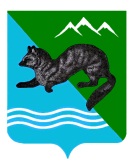 ПОСТАНОВЛЕНИЕАДМИНИСТРАЦИИ  СОБОЛЕВСКОГО   МУНИЦИПАЛЬНОГО  РАЙОНА КАМЧАТСКОГО  КРАЯ          15 августа  2016	           с. Соболево                                    №154Об утверждении Устава муниципального казённого учреждения культуры «Соболевский районный историко – краеведческий музей» Соболевского муниципального района Камчатского края в новой редакцииВ целях приведения учредительных документов  муниципального казённого учреждения культуры «Соболевский районный историко – краеведческий музей» Соболевского муниципального района Камчатского края в соответствие с действующим законодательствомАДМИНИСТРАЦИЯ ПОСТАНОВЛЯЕТ:         1. Утвердить  Устав муниципального казённого учреждения культуры «Соболевский районный историко – краеведческий музей» Соболевского муниципального района Камчатского края в новой редакции, согласно приложению.       2. Директору муниципального казённого учреждения культуры «Соболевский районный историко – краеведческий музей» Соболевского муниципального района Камчатского края  Чекулаевой Татьяне Александровне, выступить заявителем при  государственной регистрации  учредительных документов юридического лица в Межрайонной инспекции Федеральной налоговой службы № 3 по Камчатскому краю.        3.  Управлению делами администрации Соболевского муниципального района настоящее постановление разместить на официальном сайте Соболевского муниципального района в информационно-телекоммуникационной сети Интернет.4. Настоящее постановление вступает в силу после его официального опубликования (обнародования).Глава     Соболевского  муниципального района                                В.И. Куркин